Об утверждении Соглашения о взаимодействии Администрации муниципального района Мечетлинский район Республики Башкортостан с Администрацией сельского поселения Большеустьикинский сельсовет муниципального района Мечетлинский район Республики Башкортостан по вопросам управления муниципальным имуществомВ целях обеспечения эффективного управления и распоряжения муниципальной собственностью, руководствуясь ст. ст. 124, 125, 421 Гражданского кодекса Российской Федерации, ст. 3 Земельного кодекса Российской Федерации, п. 3 ч. 1 ст. 15 Федерального закона от 06.10.2003 № 131-ФЗ «Об общих принципах организации местного самоуправления в Российской Федерации» Совет сельского поселения Большеустьикинский сельсовет муниципального района Мечетлинский район Республики Башкортостан  р е ш и л:1. Утвердить Соглашения о взаимодействии Администрации муниципального района Мечетлинский район Республики Башкортостан с Администрацией сельского поселения Большеустьикинский сельсовет муниципального района Мечетлинский район Республики Башкортостан по вопросам управления муниципальным имуществом (прилагается).2. Настоящее решение разместить на официальном сайте сельского поселения Большеустьикинский сельсовет муниципального района Мечетлинский район Республики Башкортостан.3. Данное решение вступает в силу со дня его принятия.	4. Контроль исполнения настоящего решения оставляю за собой. Глава сельского поселения Большеустьикинский сельсовет муниципального района Мечетлинский район Республики Башкортостан 	   		                      А.М. Гильметдинов9 сентября 2021 года№ 99                          ? А Р А Р                                                                      Р Е Ш Е Н И Е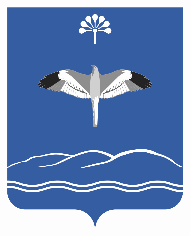 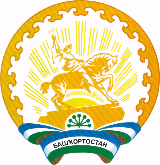 